WtorekWykonaj ćwiczenia według instrukcji    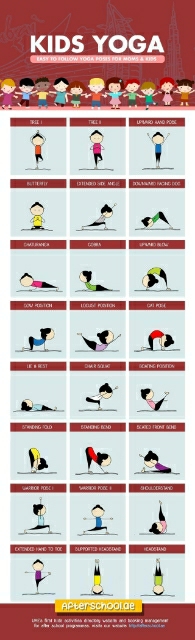 2.Przygotuj kartkę papieru, widelec, farby plakatowe, pędzelek . Poproś rodzica o narysowanie  konturu wazonu na kartce, a następnie za pomocą widelca odbijaj tulipany i domaluj  pędzelkiem łodygi i liście. 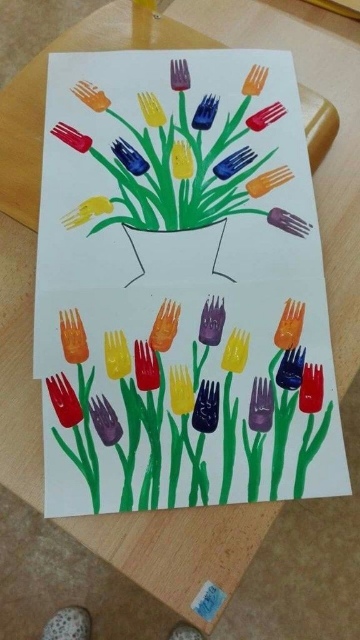 3. Wyszukaj w wybranych książkach wyrazy zaczynające się na  literę F.4.  Wytnij obrazki  potrzebne do ułożenia historyjki obrazkowe  pt,,Brzydkie kaczątko”( Wyprawka).Ułóż według kolejności zdarzeń, a następnie opowiedz rodzicowi.  Karta pracy B cz4, nr53   Karta pracy B+ cz4, nr 65Propozycje zabaw ruchowychUłóż zajączkowy tor przeszkód wykorzystując krzesła, poduszki itp. Pokonaj tor kicając.Stań na krawędzi dywanu i przemierzaj go stawiając stopę za stopą(tip-topy). Policz, ile  wykonałeś kroków.